SLAVNOSTNÍ ROZSVÍCENÍVÁNOČNÍHO  STROMU1. prosince 2019 od 17:00 hod.v Křelovicíchpřed hasičskou zbrojnicíRozsvítíme vánoční strom,zazpíváme koledy,zahřejeme se svařeným vínemi něco dobrého zakousnem.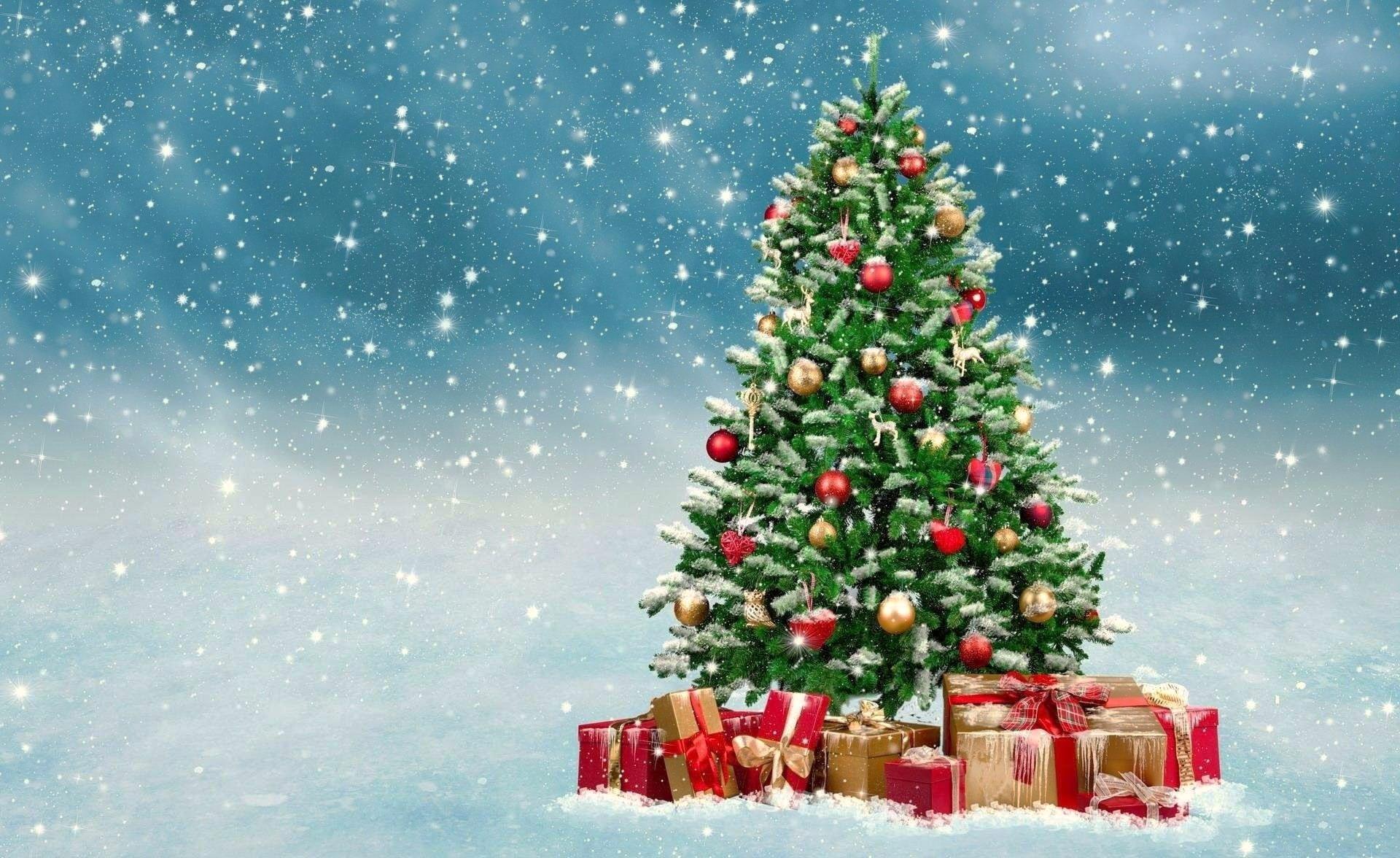 